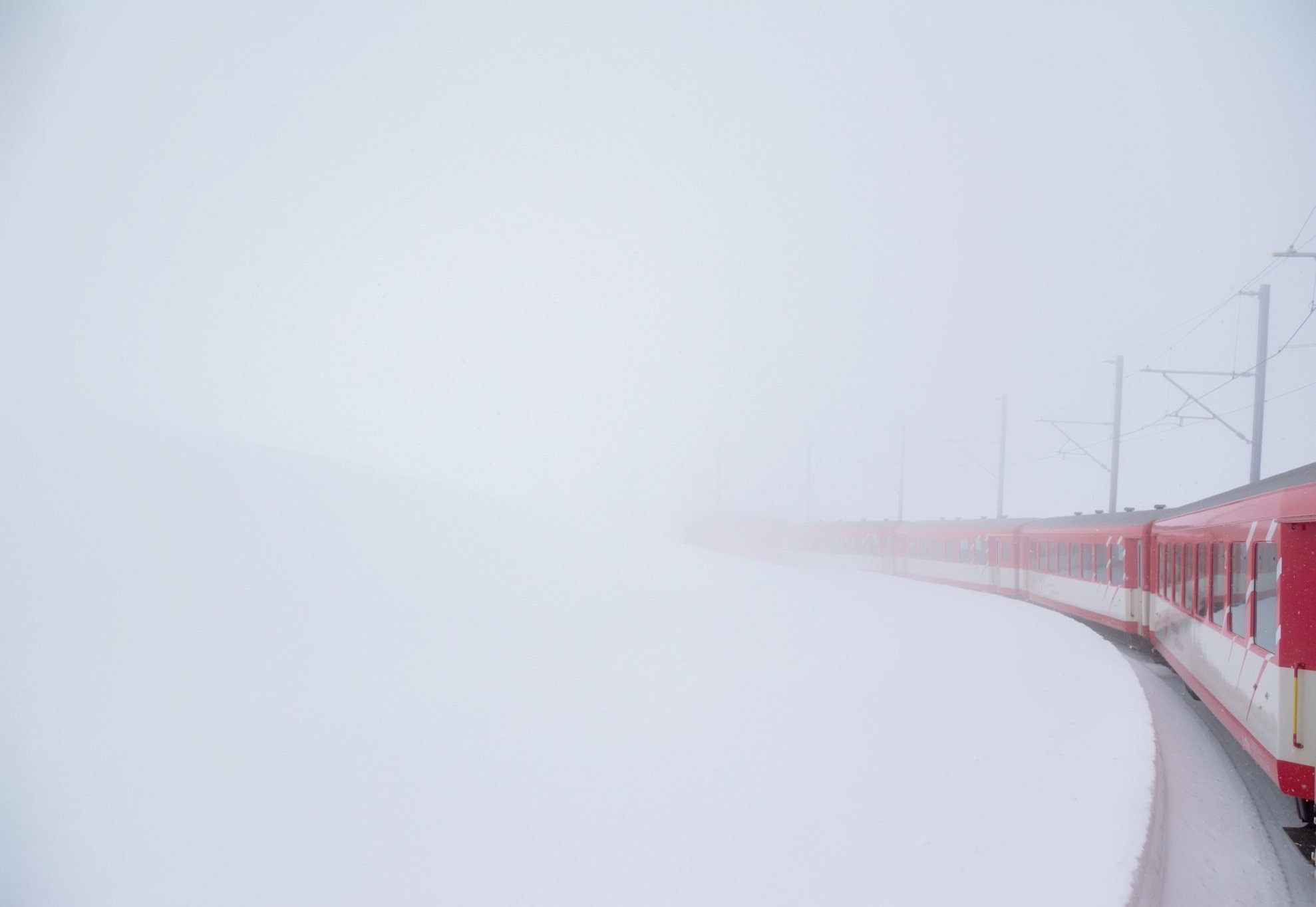 РОСТОВСКАЯ ДИСТАНЦИЯ СИГНАЛИЗАЦИИ, ЦЕНТРАЛИЗАЦИИ И БЛОКИРОВКИ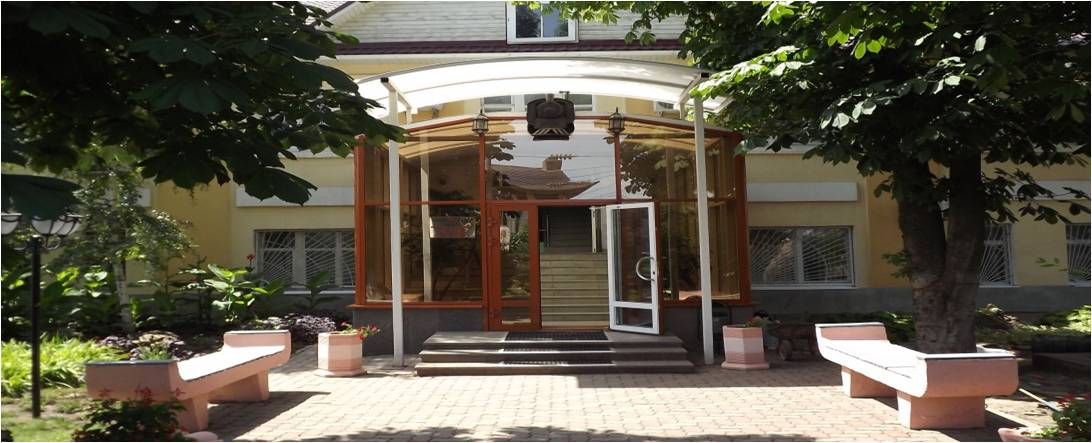 КОНТАКТНАЯ ИНФОРМАЦИЯ:г. Ростов-на-Дону, ул.Привокзальная, 13Отдел кадров (каб.9):8(863)238-22-498(863)238-20-08 8-909-131-40-29О нас  Ростовская дистанция СЦБ осуществляет техническое обслуживание и ремонт устройств железнодорожной автоматики и телемеханики (ЖАТ)На сегодняшний день штат дистанции составляет 233 человекаКоллектив дистанции обслуживает устройства СЦБ на 36 железнодорожных станцияхПомимо выполнения должностных обязанностей, работники принимают активное участие в реализации молодежной политики ОАО «РЖД», волонтерском движении и спортивных мероприятиях« Искусство жизни состоит не только в том, чтобы сесть в подходящий поезд, сколько в том, чтобы сойти на нужной станции»ВакансииЭлектромонтер г. Ростов-на-Дону, г. Батайск, г. Новочерскасск, рп. Каменоломни заработная плата от 27400руб  + премия 40% (ежемесячно) + зональные надбавки от 20%. Итого 43800 руб до налогового вычета.Слесарь механосборочных работТокарьПри трудоустройстве полный социальный пакет РАБОТА В РЖД: надежное сегодняуверенное завтра!